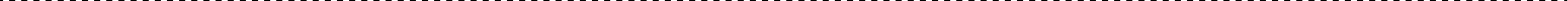 FORMULÁRIO DE ENTREGA DE DOCUMENTOS PARA COLAÇÃO DE GRAUFORMULÁRIO DE ENTREGA DE DOCUMENTOS PARA COLAÇÃO DE GRAUFORMULÁRIO DE ENTREGA DE DOCUMENTOS PARA COLAÇÃO DE GRAUFORMULÁRIO DE ENTREGA DE DOCUMENTOS PARA COLAÇÃO DE GRAUFORMULÁRIO DE ENTREGA DE DOCUMENTOS PARA COLAÇÃO DE GRAUFORMULÁRIO DE ENTREGA DE DOCUMENTOS PARA COLAÇÃO DE GRAUFORMULÁRIO DE ENTREGA DE DOCUMENTOS PARA COLAÇÃO DE GRAUFORMULÁRIO DE ENTREGA DE DOCUMENTOS PARA COLAÇÃO DE GRAUFORMULÁRIO DE ENTREGA DE DOCUMENTOS PARA COLAÇÃO DE GRAUNOMECPFMATRÍCULAMATRÍCULACURSO DE HISTÓRIA (  ) Licenciatura (  ) BachareladoCURSO DE HISTÓRIA (  ) Licenciatura (  ) BachareladoTELEFONEENDEREÇON.BAIRROCIDADE/UFCIDADE/UFEMAIL:DOCUMENTOS APRESENTADOS(Original e Cópia Legível)ENTREGUEOBSERVAÇÃODocumento de Identidade Oficial com Foto *(Exceto CNH pois tem prazo de validade, para efeitos de arquivo)CPFCertidão de Nascimento ou CasamentoTítulo de Eleitor - TRECertidão de Quitação Eleitoral - TRECertificado de Conclusão do Ensino MédioHistórico Escolar do Ensino MédioCarteira de Reservista ou Certificado de Dispensa Incorporação (*Sexo Masculino)Declaração de Adimplência Expedida pela Biblioteca CentralAutenticidade pela Secretaria de Educação Expedição que contém no Histórico e Certificado de Ensino Médio [os 3 carimbos da Secretaria de Educação DIOE/SEED ou Dispensa pelo Órgão Competente do estado] TCC final com ficha catalográfica (após conclusão)Declaração de Adimplência Expedida PROEAC (prestação de contas com algum auxílio ou benefício assistência estudantil)Comprovante de Residência atualizado (caso não seja no seu nome ou dos pais apresentar declaração juntamente com o comprovante) CEA, CAESA ou CONTA FIXA.Macapá/AP,            de                                      deMacapá/AP,            de                                      deMacapá/AP,            de                                      deASSINATURA DO ACADÊMICO OU PROCURADORASSINATURA DO(A) SERVIDOR(A)COMPROVANTE DE ENTREGA DE DOCUMENTOS PARA COLAÇÃO DE GRAUCOMPROVANTE DE ENTREGA DE DOCUMENTOS PARA COLAÇÃO DE GRAUCOMPROVANTE DE ENTREGA DE DOCUMENTOS PARA COLAÇÃO DE GRAUCOMPROVANTE DE ENTREGA DE DOCUMENTOS PARA COLAÇÃO DE GRAUCOMPROVANTE DE ENTREGA DE DOCUMENTOS PARA COLAÇÃO DE GRAUCOMPROVANTE DE ENTREGA DE DOCUMENTOS PARA COLAÇÃO DE GRAUCurso de: [  ] História Licenciatura  [  ] História Bacharelado [  ] História Licenciatura PARFORCurso de: [  ] História Licenciatura  [  ] História Bacharelado [  ] História Licenciatura PARFORCurso de: [  ] História Licenciatura  [  ] História Bacharelado [  ] História Licenciatura PARFORCurso de: [  ] História Licenciatura  [  ] História Bacharelado [  ] História Licenciatura PARFORCurso de: [  ] História Licenciatura  [  ] História Bacharelado [  ] História Licenciatura PARFORCurso de: [  ] História Licenciatura  [  ] História Bacharelado [  ] História Licenciatura PARFORNOMENOMECPFCPFMATRÍCULAMATRÍCULAOBSERVAÇÃO (CAMPO DE PREENCHIMENTO PELA COORDENAÇÃO DO CURSO)OBSERVAÇÃO (CAMPO DE PREENCHIMENTO PELA COORDENAÇÃO DO CURSO)OBSERVAÇÃO (CAMPO DE PREENCHIMENTO PELA COORDENAÇÃO DO CURSO)OBSERVAÇÃO (CAMPO DE PREENCHIMENTO PELA COORDENAÇÃO DO CURSO)OBSERVAÇÃO (CAMPO DE PREENCHIMENTO PELA COORDENAÇÃO DO CURSO)OBSERVAÇÃO (CAMPO DE PREENCHIMENTO PELA COORDENAÇÃO DO CURSO)DATA 	/	/	DATA 	/	/	DATA 	/	/	Assinatura do Servidor Responsável pelo recebimento da documentaçãoAssinatura do Servidor Responsável pelo recebimento da documentaçãoAssinatura do Servidor Responsável pelo recebimento da documentação